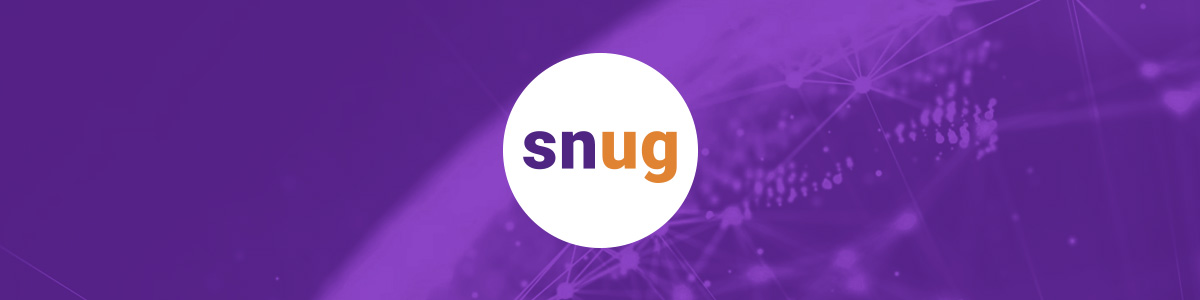 SNUG SILICON VALLEY 2022SANTA CLARA CONVENTION CENTERMARCH 30-31, 2022
"[Enter Presentation Title]""[Click here to enter author names - First Last - comma separated]""[Click here to enter author's company]""[Click here to enter author's location - City, State, Country]"

"[Click here to enter website address]"






Please note that the final presentation should not exceed 25 minutesIntroductionMandatory: This section should introduce the topic and give a brief, but detailed, outline of the presentation. There should also be a brief description of each section that will follow and what it will contain. Section A – Overview of Design Issue + Synopsys technology involvement for solutionMandatory for abstract submission and rough outline submission: Outline with bullet pointsABCSection B – Process Overview (Explain the HOW, PROCESS, FLOW) Mandatory for abstract submission and rough outline submission: Outline with bullet pointsABCSection C – Results (Showcase how you utilized Synopsys technology and your process overview to create results/end solution)Mandatory for abstract submission and rough outline submission: Outline with bullet pointsABCSection D - ConclusionsMandatory: This section should capture your best estimate of what the final conclusions and outcomes of your presentation will be.Section E - ReferencesLiterature and References. Literature and References. Literature and References. Literature and References. Etc…